    GEIR FLYCKT-PEDERSEN – Louline Kennels 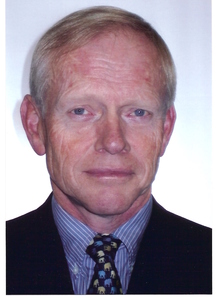 Born and grown up in Bergen, Norway, Geir has lived most of his life in Sweden and England from where his family and dogs moved to the USA in 2005.He has been involved and active in the dog world since the mid-1950s.  It all started with a bitch of mixed breeds but then he went on to obedience with a GSD and a Boxer, which was the first dog he ever showed in 1959.He has, in partnership with his wife Gerd, bred, owned and shown English Cocker Spaniels, Greyhounds, Whippets, Airedales, Norfolk, Welsh & Wire Fox Terriers. Breeding more than 100 champions in Wire Fox Terriers alone.  Geir has also owned a Great Dane, a Pointer and owned or handled winners in other breeds which include a number of terriers (Kerry Blue & Lakeland Terrier) plus the 3 sizes of Schnauzers, Collies, Shelties, English Springer Spaniels, English Setters etc.In 1974 he was the first in history to win Dog of the Year in both Norway & Sweden in the same year, doing it again in 1980 and this record still stands today. He bred a wire fox terrier which was Dog of the Year in Sweden (1989) and from England has exported dogs which have become Best in Show winners at many prestigious shows around the world (including Montgomery USA), Dog of the Year in Norway etc.  One record he holds is that on the same day in 1990 6 ‘Louline’ wire fox terriers won Best in Show in 5 different countries along with a Runner Up Best in Show at Windsor UK where there were more than 10,000 dogs. His dogs have even reached Australia a number of years ago when Ch Louline High Jack (wire foxie), owned & handled by Liz Walmsley won Best in Show at the Bicentennial Show.He was the first in history to win the prestigious UK Pup of The Year Final in London twice and judged the 25th Anniversary Final himself in 1997 when he with his wife were awarded the “Tom Horner’s Award of Excellence” for their contribution to the British World of Pedigree Dogs.Geir was the first judge to officiate at the International Junior Handler Final at Crufts in 1984 and did it again happily in 1992. He has judged in most (old) European countries, a number of terrier breeds at Crufts plus the Terrier Group there in 2005.He is approved to judge the Terrier Group plus All Breed Best in Show in the UK.  In the USA he currently judges Best in Show, the Terrier Group, a number of Working, Hound, Herding, Sporting & Non-Sporting breeds plus 1 Toy Breed!  He judged the Terrier group at Westminster 2016.